國立臺灣大學
開放式課程
《社會學》
第八講 性與性別授課教師：國立臺灣大學社會學系孫中興教授
教室：博雅教學館201室
時間：2012年10月15日(一)
上午9點10分~12點10分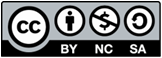 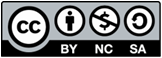 ※因版權緣故，此開放式課程講義經過頁碼重新編碼及內容刪減，與上課影片所講述的頁碼和內容不盡相同，懇請了解。性與性別Sex and Gender相關概念	性 (sex)－自然的、生理的	性別角色(sex role)	性別；性／別 ；性屬 ；社會性別(gender; gender role)－文化的、社會的、人為的	性慾取向 (sexuality)－同性戀、異性戀、雙性戀	性別歧視(sexism)	性騷擾 (sexual harassment)	性別平等 (gender equity; gender equality)	男性特質(masculinity)	女性特質(femininity)		雌雄同體；兩性人；兼性人(androgyny; hermaphrodite)；intersex	第二性(the second sex)﹝Simone de Beauvoir於1949年出版的書名﹞	第三性(the third sex)	GLBT 或	LGBT (Lesbian, Gay, Bisexual, and Transgender)	LGBTQ (Lesbian, Gay, Bisexual, Transgender and Queer)	LGBTI (Lesbian, Gay, Bisexual, Transgender and Intersex)	同性戀(homosexuality)	男同性戀(gay)	女同性戀(lesbian)	酷兒(queer)	異性戀(heterosexuality)	雙性戀(bisexuality)	變性(transsexual)：有動手術或預備動手術或已經動手術改自己出生時所被賦予的性別的人	跨性別(transgender)：不做變性手術而且拋棄出生時被賦予的性別轉而選擇自己喜歡的性別生活的人	性別不明的人；雙性人(intersex)：生殖器官或其他性別特徵難以作為辨識標準的人	男變女(MtF or M2F)	女變男(FtM or F2M)	性別不變的人(cisgender)：從出生開始就接受被賦予的性別而不做改變的人	變裝(transvestism; berdache)	變裝人(cross-dresser)：喜歡穿著異性服裝生活的人﹝演員不算﹞	變裝國王或皇后(drag king or queen)	性別不明的人(genderqueer)：無法以傳統二分法辨識其性別的人	本質論(essentialism)	建構論(constructionism)	出櫃 (coming out)	「人妖」	父權體制 (patriarchy)	母權體制 (matriarchy)性別的幾個層面	性別是一種解剖學的事實	生物〔生理〕：男性、女性、兼／全性(?)、中性(?)		染色體、腺體、荷爾蒙、生殖器官		第一性徵／第二性徵		「安卓珍尼」(androgeny)		現代醫學的「客觀」難題：兼有男女生殖器官的嬰兒性別如何認定？	性別是一種心理狀態	心理：男性氣質 (masculinity)、女性氣質 (femininity)、中性	性別是一種相互協商的過程和結果	性別是一種情境活動 	互動的性別角色和舉止行為	性別是一種人際互動的外表展演		第三性徵：髮型、服飾		行為		他人認定與自我認同		俗民認定與專業認定	性別是一種制度	社會對於性別的規定			出生嬰兒的服裝顏色：藍色或是粉紅色的兩種選擇			公共廁所的抉擇			性別隔離學校的選擇			婚姻對象的選擇			職場的性別歧視			日常生活的性騷擾	性別是一種文化規範		規範與角色指派	性別不是一成不變的	發展變化			從孩童到成人的異性戀			從孩童到成人的同性戀			從孩童到變性的變性人			從孩童到變裝的變裝人			歷史變遷		時間先後			性別一致			性別不一致：			變性人的變性過程：感覺心身不一→接觸醫生→					變性過程→變性之後                美國社會學家 Harold Garfinkel 的研究			第一性徵的有無：太監、受傷性別身份與認同 (sexual identity or gender identity)	本質論 (essentialism) 和社會建構論 (social constructionism)	出生時所賦予的性別 (assigned sex/gender)	別人認定的性別 (gender attribution)	自己選擇的性別	正常和異常		數目			個人喜好			社會習俗或道德			專業	男人、女人、兼性人 (androgyny; hermaphrodite)	變性人 (transgender; intersex)			身體和自己認同的性別不一致			個人生命史的重塑：編造和隱瞞			自己認同的性別角色的學習			人造器官的真實與符象功能			社會身份的轉變〔身份證登記、兵役〕 			家族身份和權利的轉變 〔家譜要怎麼記載性別？〕	同性戀〔同志〕(homosexual; lesbian, gay)			「社會大眾普遍認知的『同性戀』一詞，除了有醫學的預設、男性中心的毛病外 (主由十九世紀性學研究發展而來，以指涉男性之間的同性性行為)，更有強化『同性戀vs.異性戀』之二元對立與將性認同窄化為性交對象之嫌。因此在同志運動中較常以女同志 (lesbian)、男同志 (gay) 自稱，以示對自我命名與身份認同政治之肯定。」張小虹‧1995‧〈女同志理論〉，收入顧燕翎‧主編‧《女性主義：理論與流派》‧台北：女書店‧第217-8頁‧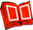 				情慾對象與社會期待不同				迷思：						異性戀受挫的反應		　　	沒碰到好的異性		　　	不學好、自甘墮落		　　　只求「炮友」		　　	愛情轟轟烈烈		　　	複製異性戀的性別角色		　　	愛滋病的高危險群				性交方式	雙性戀 (bi-sexual)			情慾對象的數目和常情不合			同時或不同時愛上雙性			雌雄同體或是雌雄異體	變裝人 (transvestite)			穿著打伴和性別角色不同性別與權力	體制權力			父權體制 (patriarchy)			資本主義體制			性愛體制					異性戀體制／同性戀體制					單性戀體制／雙性戀體制			恨女(misogyny)傳統			恐同(homophobia)情結			善意性別歧視(benevolent sexism)			敵意性別歧視(hostile sexism)	互動過程中的權力			性別角色			年齡			階級			族群			地位組／角色組		性騷擾的加害人和受害人	犯罪與性別性別與暴力	暴力與權利／力：誰有權利／力施暴？誰又活該受暴？			迷思：			「打是情、罵是愛」－「我愛故我打」		　　「有人就是欠扁」／「我惹他／她生氣，所以被打是應該的」		　　「他／她心情不好才打我」		　　「他／她打完我會更愛我」		暴力的範圍：從口頭到身體傷愛、默視對方存在〔冷戰〕	暴力循環：施暴者通常來自經常有暴力發生的家庭	　　　　　暴力循環可以借由反省而中止	性暴力﹝性犯罪﹞			肉體傷害：被強暴的夢魘與恐懼			虐待與被虐待狂的性行為 (sado-masochism)			心理自害：自責、自貶、自閉、自殺			互動加害：「把悲傷留給自己」			社會加害：譴責受害人〔「活該！誰叫你．．．」〕			文化加害：處女情結、遮羞費、以結婚彌補性別與身體	「錯誤的身體」	理想的身體	標準的身體	男性身體與女性身體與雙性身體	生理特徵			第一性徵			第二性徵	身高：「轉大人」	瘦身、塑身與健身	三圍與「腰臀比」	化妝與女性：美容美髮美甲、素顏恐懼	整形手術	變性	泌尿科和婦科的分科	紋身性別與成長經驗	性別的社會化			二元性別的預設			多元性別的尊重與學習			應有的樣子與實有的樣子	兩個世界或多個世界	第二性徵的發展與感受	他人性別指派	自我性別認同性別與人際互動	交往規範的建立	同性交往	異性交往	雙性交往	無情、友情和愛情性別與家庭	家庭分工：男主外、女主內	男女教養方式	性教育與性別教育	子代與親代複製性別與婚姻	異性戀婚姻	同性戀婚姻與習俗、法律	雙性戀婚姻性別與教育	性教育	性別教育	外顯課程	隱藏課程	兩性與高學歷	兩性與教育工作性別與職業	女性為主的行業	男性為主的行業	兩性與職場「玻璃天花板」(glass ceiling)	兩性在職場中的地位	兩性與職場性騷擾	辦公室戀情	「性產業工作」的爭議	「代理孕母」的爭議性別與社會階層化	傳統研究的父權假設			父親的職業和母親的職業	文化的鼓勵與限制	和其他因素的交互影響性別與犯罪	兩性犯罪率	兩性犯罪型態性別與文化	文化差異	父權社會	本質論與社會建構論性別與知識	兩性與知識分布	兩性與知識興趣	兩性與知識禁忌性別與語文	敬語	女書	兩性會話	語文與性別標籤性別與宗教	兩性與宗教諸神形象	兩性與宗教傾向	兩性在宗教組織中的地位			佛教中的「八敬法」與比丘尼的地位	兩性生活與宗教	兩性交往與宗教	宗教中兩性的形象性與健康	安全的性 (safe sex)	性的生理疾病		梅毒		愛滋病	性的心理疾病			根據《DSM-IV精神疾病診斷準則手冊》的分類			性疾患及性別認同疾患					性功能障礙 (Sexual Dysfunctions)						性欲望疾患						性興奮疾患						性高潮疾患						性疼痛疾患					性倒錯 (Paraphilias)						露陰癖 (Exhibitionism)						戀物癖 (Fetishism)						觸磨癖 (Frotteurism)						戀童癖 (Pedophilia)						受虐淫癖 (Sexual Masochism)						性虐待狂 (Sexual Sadism)						扮異性戀物癖 (Transvestic Fetishism)						窺淫癖 (Voyeurism)					性別認同疾患 (Gender Identity Disorders)						性別認同疾患女性主義理論自由主義女性主義 (Liberal Feminism)	瑪莉‧沃斯通克拉芙特 (Mary Wollstonecraft, 1759-1797)	瑪格莉特‧傅樂 (Margaret Fuller, 1810-1850)	約翰‧斯徒亞特‧米爾 (John Stuart Mill, 1806-1870)	貝蒂‧傅立丹 (Betty Friedan, 1921-)馬克思主義女性主義 (Marxist Feminism)	恩格斯 (Friedrich Engels, )	柯隆太 (Alexandra Kollontai, )	倍貝爾  (Auguste Bebel)存在主義女性主義 (Existentialist Feminism)	西蒙‧德‧波娃 (Simone de Beauvoir, 1908-1986)基進女性主義 (Radical Feminism)	米榭‧巴蕾特 (Michel Barrett)	瑪莉‧達理 (Mary Daly)	安醉亞‧朵金 (Andrea Dworkin)	舒拉米特‧范爾斯通 (Shulamith Firestone)	潔妹恩‧葛莉爾 (Germaine Greer)	凱特‧米蕾 (Kate Millet)精神分析女性主義 (Psychoanalytical Feminism)	茱莉亞‧克莉斯緹娃 (Julia Kristeva)	露絲‧依希葛黑 (Luce Irigaray)	當代社會主義女性主義 (Contemporary Socialist Feminism)	朱莉葉‧米契爾 (Juliete Mitchell)	齊拉‧愛森思坦 (Zillah Eisenstein)	海蒂‧哈特曼 (Heidi Hartmann)	愛莉森‧傑格 (Alison Jagger)	愛理絲‧楊 (Iris Young)後現代女性主義 (Post-Modern Feminism)	西蘇 (Hélene Cixous)女同志理論 (Lesbian Feminism)	瑞琪 (Adrienne Rich)	羅德 (Audre Lorde)	莫尼克‧威蒂西 (Monique Wittig)	蓋爾‧魯冰 (Gayle Rubin)	朱蒂絲‧巴特勒 (Judith Butler)後殖民主義女性主義 (Post-Colonial Feminism)	佛羅亞‧安提阿斯　(Floya Anthias)	尼拉‧尤瓦－戴維斯 (Nira Yuval-Davis)生態女性主義 (Eco-Feminism)參考文獻   〔性別概論〕蔡勇美和江吉芳．1987．《性的社會觀》．台北：巨流．何春蕤‧主編‧1997‧《性／別研究的新視野：第一屆四性研討會論文集》‧兩冊‧台北：元尊文化‧王雅各‧編‧1999‧《性屬關係》‧兩冊‧台北：心理出版社‧佟新‧2005‧《社会性别研究导论－两性不平等的社会机制分析》‧北京：北京大学‧ 黃淑玲和游美惠‧主編‧2007‧《性別向度與台灣社會》‧台北：巨流‧Suzanne J. Kessler and Wendy KcKenna. 1978. Gender: An Ethnomethodological Approach. New York: John Wiley.Susan A. Basow‧1996‧《兩性關係：性別刻版化與角色》‧劉秀娟和林明寬‧合譯‧台北：揚智‧André Morali-Daninos‧(1963)1992‧《性關係社會學》‧張龍雄‧譯‧台北：遠流‧R. W. Connell‧(2002)2004‧《性／別》‧劉泗翰‧譯‧台北：書林‧R. W. Connell‧(2009)2011‧《性別的世界觀》‧劉泗翰‧譯‧台北：書林‧Alan G. Johnson‧(1997)2008‧《性別打結：拆除父權違建》‧成令方、王秀雲、游美惠、邱大昕和吳嘉苓‧合譯‧台北：群學‧Kathy Davis, Mary Evans, and Judith Lorber‧主編‧2009‧《性別與女性研究手冊》‧楊雅婷‧等人‧合譯‧台北：韋伯文化‧Chris Beasley‧2009‧《性別與性慾特質：關鍵理論與思想巨擘》‧黃麗珍‧譯‧台北：韋伯文化‧ 〔性取向〕台大女同性戀文化研究社‧編‧1995‧《我們是女同性戀》‧台北：號角‧台大男同性戀研究社‧編‧1994‧《男同性戀邦聯》‧台北：號角‧周華山‧1995‧《同志論》‧香港：香港同志研究社‧周華山和趙文宗‧1995‧《「衣櫃」性史》‧香港：香港同志研究社‧紀大偉‧主編‧1997a‧《酷兒狂歡節：台灣當代Queer論述讀本》‧台北：元尊文化‧紀大偉‧主編‧1997a‧《酷兒啟示錄：台灣當代Queer論述讀本》‧台北：元尊文化‧張小虹‧1996‧《慾望新地圖：性別‧同志學》‧台北：聯合文學‧莊慧秋等‧1991‧《中國人的同性戀》‧台北：張老師文化‧王雅各‧1999‧《台灣男同志平權運動史》‧台北：開心陽光‧台灣同志諮詢熱線協會‧編‧2003‧《親愛的爸媽，我是同志》‧台北：心靈工坊‧Jacques Corraze‧1992‧《同性戀》‧陳浩‧譯‧台北：遠流‧Eric Marcus‧1997‧《當代同性戀歷史(一)》‧林賢修‧譯‧台北：開心陽光‧Diane Wood Middlebrook‧2001‧《男裝扮終生：二十世紀最偉大的性別演員：爵士樂手比利‧提普頓的雙重人生》‧朱恩伶‧譯‧台北：女書文化‧Vanessa Baird‧(2002)2003‧《性別多樣化－彩繪性別光譜》‧江明親‧譯‧台北：書林‧Norah Vincent‧2007‧《自製男人》‧陳希林‧譯‧台北：木馬文化‧謝小芩、林大森、陳佩英．2011．〈性別科系跨界？大學生的性別與科系選擇〉，《臺灣社會學刊》，48：100-154．呂玉瑕．2011．〈臺灣民眾性別角色態度的變遷：1991－2001〉，《臺灣社會學刊》，48：56-99．吳嘉苓．2002．〈受污名的性別、性別化的污名：從臺灣“不孕”男女處境分析污名的性別政治〉，《臺灣社會學刊》，29：127-179．張茂桂．2002．〈「流浪」到永遠？評介趙彥寧，《戴著草帽到處旅行》〉，《臺灣社會學刊》，28： 261-267．	〔兩性差異〕朱敬先‧1969‧《兩性差異研究》‧台北：商務‧───‧1982‧《兩性差異心理學》‧台北：商務‧John Gray‧(1992)1994‧《男女大不同》‧蘇晴‧譯‧台北：生命潛能‧Marlene Zuk‧(2002)2004‧《物競性擇－你可以從動物身上得到什麼樣的「性」啟示》‧劉泗翰‧譯‧台北：書林‧	〔第三性／變性人〕Gilbert Herdt.  Ed.  1996.  Third Sex, Third Gender: Beyond Sexual Dimorphism in Culture and History.  New York: Zone Books.Holly Devor. 1997. FTM: Female-to-Male Transsexuals in Society. Bloomington: Indiana University Press.Raine Dozier. 2005. “Beards, Breasts, and Bodies: Doing Sex in a Gendered World,” Gender and Society, 19, 3 (June): 297-316.	〔男性研究〕王浩威‧1998‧《台灣查甫人》‧台北：聯合文學‧黃淑玲．2003．〈男子性與喝花酒文化：以Bourdieu的性別支配理論為分析架構〉，《台灣社會學》，5：73-132．〔性別與身體〕Kathy Davis‧(1995)1997‧《重塑女體：美容手術的兩難》‧張君玫‧譯‧台北：巨流‧Suzanne J. Kessler. 1990. “The Medical Construction of Gender: Case Management of Intersexed Infants,” Signs: Journal of Women in Culture and Society, 16: 3-27. 	〔婚姻與家庭〕伊慶春．1988．〈中國女性的婚姻與職業〉，收入文崇一和蕭新煌合編．《中國人：觀念與行為》．台北：巨流．第229-248 頁．陳皎眉．1989‧〈婦女的日常生活需求、支持系統與家庭及婚姻滿意的關係〉，收入伊慶春和朱瑞玲．合編．《台灣社會現象的分析：家庭、人口、政策與階層》．台北：中央研究院三民主義研究所．第153-179 頁．   〔性別與工作〕呂玉瑕．1981．〈社會變遷中台灣婦女之事業觀：婦女角色意識與就業態度探討〉，《中央研究院民族學研究所集刊》，50：25-66．呂玉瑕．1984．〈婦女就業與家庭角色、權力結構之關係〉，《中央研究院民族學研究所集刊》，56：111-143．徐宗國．1989．〈性別標籤的學術工作〉，《中國社會學刊》，13：  129-168．〈性工作：妓權觀點〉，《性／別研究》‧第一二卷合刊本‧國立中央大學性／別研究室‧Rosabeth Moss Kanter‧2008‧《公司男女》‧Nakao Eki‧譯‧台北：群學‧陳玉華．2010．〈荊棘之路：評喻維欣的臺日女性職涯比較研究〉，《台灣社會學》，19：207-214．喻維欣．2010．〈回應〈荊棘之路〉〉，《台灣社會學》，19：215-218．陳美華．2011．〈層層剝削？互利共生？：兩岸性交易網絡中的交織政治〉，《臺灣社會學刊》，48：6-54．陳美華．2006．〈公開的勞務、私人的性與身體：在性工作中協商性與工作的女人〉，《台灣社會學》，11：1-53．　〔性別與宗教〕 李豐懋與朱榮貴‧合編‧1997‧《性別、神格與台灣宗教論述》‧台北：中央研究院中國文哲研究所籌備處‧　［性別與語言﹞趙蓉暉‧2003‧《語言與性別—口頭的社會語言學研究》‧上海：上海外語教育‧   〔婦女與社會〕張小虹．1993．《後現代／女人：權力、慾望與性別表演》．台北：時報文化．蔡淑鈴和瞿海源．1988．〈性別和成就抱負：以台大學生為例〉，《中國社會學刊》，12：135-168．﹝母系社會﹞陈烈和秦振新‧1999‧《最后的母系家园：泸沽湖的摩梭文化》‧昆明：云南人民出版社‧周华山‧2001‧《无父无夫的国度？重男不轻男的母系摩梭》‧北京：光明日报出版社‧	〔婦女與文化〕林芳玫‧1996‧《女性與媒體再現：女性主義與社會建構論的觀點》‧台北：巨流‧何春蕤‧1994‧《不同國女人：性／別、資本與文化》‧台北：自立晚報‧余貞誼．2011．〈我可能不夠女性主義：女性主義認同與實踐的敘事建構〉，《臺灣社會學〉，《台灣社會學》，21：101-156．蕭蘋．2003．〈或敵或友？流行文化與女性主義〉，《臺灣社會學刊》，30：135-164．李玉瑛．2009．〈“我逛，故我在”：女性逛街購物的時間觀與自我〉，《臺灣社會學刊》，43：43-91．李玉瑛．2004．〈女性凝視：婚紗照與自我影像之戲〉，《臺灣社會學刊》，33：1-49．呂玉瑕．2005．〈評Scott Simon Sweet and Sour: Life-Worlds of Taipei Women Entrepreneurs〉，《臺灣社會學刊》，35：223-231．   〔婦女團體〕盧惠馨．19??．〈兩個婦女團體的『談心』聚會：挑戰男性霸權的儀式表　　演〉，《中央研究院民族學研究所集刊》，??( 4月)：183-222．鄭美里‧1997‧《女兒圈：台灣女同志的性別、家庭與圈內生活》‧台北：女書店‧   〔婦女運動〕楊翠．1993．《日據時期台灣婦女解放運動－以＜台灣民報＞為分析場域》．台北：時報文化．守永英輔．1990．《兩性獨立宣言》．陳泉榮‧譯．台北：遠流．何春蕤‧1994‧《豪爽女人：女性主義與性解放》‧台北：皇冠‧何春蕤‧主編‧1997‧《呼喚台灣新女性：《豪爽女人》誰不爽？》‧台北：元尊文化‧王雅各‧1999‧《台灣婦女解放運動史》‧台北：巨流‧   〔性別岐視與性騷擾〕Catharine A. MacKinnon.  1993．《性騷擾與性別歧視：職業女性困境剖析》．賴慈芸、雷文玫和李金梅‧合譯．台北：時報文化．Peter Glick and Susan T. Fiske. 1997. “Hostile and Benevolent Sexism: Measuring Ambivalent Sexist Attitudes Toward Women,” Psychology of Women Quarterly, 21: 119-135.	〔性與健康〕American Psychiatric Association‧1998‧《DSM-IV精神疾病診斷準則手冊》‧孔繁鐘和孔繁錦合譯‧台北：合記‧   〔婦女史〕《近代中國婦女史研究》‧台北：中央研究院近代史研究所‧Christiane Klapisch-Zuber. Ed. 1992. A History of Women in the West. Vol. 2. Silences of the Middle Ages. Cambridge, Mass.: Harvard University Press.Pauline Schmitt Pantel. Ed. 1992. A History of Women in the West. Vol. 1. From Ancient Goddesses to Christian Saints. Tr. by Athur Goldhammer. Cambridge, Mass.: Harvard University Press.   〔婦女與社會學研究〕Terry R. Kandal. 1988. The Women Question in Classical Sociological Theory. Miami: Florida International University Press.Shulamith Reinharz. 1992. Feminist Methods in Social Research. New York: Oxford University Press.Dorothy Smith. 1990. The Conceptual Practices of Power: A Feminist Sociology of Knowledge. Boston: Northeastern  University Press.R. A. Sydie. 1987. Natural Women, Cultured Men: A Feminist Perspective on Sociological Theory. Milton Keynes: Open University Press.　〔女性主義概論〕A. Michel‧《女權主義》‧張南星‧譯‧台北：遠流‧王逢振‧1995‧《女性主義》‧台北：揚智‧顧燕翎等‧1996‧《女性主義：理論與流派》‧台北：女書店‧Rosemary Tong〔羅思瑪莉‧佟恩〕‧(1989)1995‧《女性主義思潮》‧刁筱華‧譯‧台北：時報出版‧　〔女性主義經典〕Simone de Beauvoir〔西蒙‧德‧波娃〕‧(1949)1992‧《第二性》‧三卷‧歐陽子‧等人‧合譯‧台北：志文‧Betty Friedan〔貝蒂‧傅瑞丹〕‧1995a‧《女性迷思》‧李令儀‧譯‧台北：月旦‧Betty Friedan‧1995b‧《第二階段：追求兩性真平等》‧謝瑤玲‧譯‧台北：月旦‧Charlotte Perkins Gilman〔夏綠蒂‧柏金斯‧吉爾曼〕‧1998‧《她鄉》‧林淑琴‧譯‧台北：女書店‧版權聲明頁碼作品版權標示作者/來源5社會大眾普遍認知的『同性戀』一詞......以示對自我命名與身份認同政治之肯定。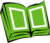 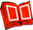 張小虹‧1995‧〈女同志理論〉，收入顧燕翎‧主編‧《女性主義：理論與流派》‧台北：女書店‧第 217-8 頁。依據著作權法第 42、52、65 條合理使用。10性的生理疾病……性別認同疾患。American Psychiatric Association‧1998‧《DSM-IV 精神疾病診斷準則手冊》‧孔繁鐘和孔繁錦合譯‧台北：合記‧ 頁碼 235-250 頁。依據著作權法第 42、52、65 條合理使用。